	                         ПРЕСС-РЕЛИЗ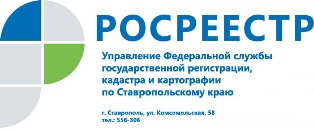 Кадастровый инженер привлечен к административной ответственности за внесение заведомо ложных сведений в межевой план земельного участкаПрокуратурой Ставропольского края по результатам рассмотрения материалов, подготовленных Управлением Росреестра по Ставропольскому краю, в отношении кадастрового инженера возбуждено дело об административном правонарушении, ответственность за которое предусмотрена частью 4 статьи 14.35 КоАП РФ, по факту внесения в подготовленный им межевой план недостоверных сведений относительно оснований для проведения в отношении земельного участка межевых работ, а также внесения в межевой план ложных сведений о координатах границ земельного участка. Данные обстоятельства послужили основанием для приостановления  Управлением Росреестра по Ставропольскому краю осуществления государственного кадастрового учета и направления соответствующих материалов в Прокуратуру Ставропольского края.Постановлением мирового судьи судебного участка № 1 Туркменского района Ставропольского края от 28.06.2019 кадастровый инженер привлечен к административной ответственности, с назначением наказания в виде административного штрафа в размере 30 000 рублей.Об Управлении Росреестра по Ставропольскому краюУправление Федеральной службы государственной регистрации, кадастра и картографии по Ставропольскому краю является территориальным органом Федеральной службы государственной регистрации, кадастра и картографии, осуществляет функции по государственной регистрации прав на недвижимое имущество и сделок с ним, землеустройства, государственного мониторинга земель, геодезии, картографии, а также функции государственного геодезического надзора, государственного земельного контроля, надзора за деятельностью саморегулируемых организаций оценщиков, контроля (надзора) за деятельностью арбитражных управляющих, саморегулируемых организаций арбитражных управляющих на территории Ставропольского края. Исполняет обязанности руководителя Управления Росреестра по Ставропольскому краю Колесников Михаил Дмитриевич.Контакты для СМИПресс-службаУправления Федеральной службы 
государственной регистрации, кадастра и картографии по Ставропольскому краю (Управление Росреестра по СК) +7 8652 556 500 (доб. 1309)+7 8652 556 491smi@stavreg.ruwww.stavreg.ru www.rosreestr.ru 355012, Ставропольский край, Ставрополь, ул. Комсомольская, д. 58